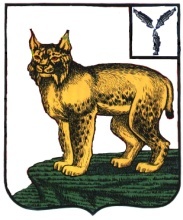 АДМИНИСТРАЦИЯТУРКОВСКОГО МУНИЦИПАЛЬНОГО РАЙОНАCАРАТОВСКОЙ ОБЛАСТИПОСТАНОВЛЕНИЕОт 15.04.2019 г.      № 747Об утверждении муниципальной программы «Обеспечение населения  р.п. Турки качественной питьевой водой на 2019-2021 годы»    В соответствии с Уставом Турковского муниципального района администрация Турковского муниципального района  ПОСТАНОВЛЯЕТ:   1.Утвердить  муниципальную  программу «Обеспечение населения р.п. Турки качественной питьевой водой на 2019-2021 годы» согласно приложению.2.  Контроль за исполнением настоящего постановления возложить на   первого заместителя  главы  администрации Турковского муниципального района Бережного В.С. Глава Турковскогомуниципального района                                                               А.В. Никитин                                                                                     Приложение к постановлению						            администрации муниципального                                                                                                                                                                      района от 15.04.2019 г. № 747Паспорт  муниципальной программы«Обеспечение населения р.п. Турки качественной питьевой водойна  2019 - 2021 годы»1.Содержание проблемы и обоснование необходимостиее решения программно-целевым методом
В Турковском муниципальном образовании расположено 2650 домовладений в которых проживает  5160 человек. Водоснабжение населения посёлка  осуществляется из 7 подземных скважин и 36 колодцев. Протяженность водопроводных сетей в Турковском муниципальном образовании составляет  24,6 км. Износ водопроводных сетей составляет 62%.С наступлением летнего периода и увеличением разбора воды в р.п. Турки начинаются перебои с водоснабжением. В целях бесперебойного обеспечения населения качественной питьевой водой в дальнейшем необходимо провести ремонт комплекса водозабора и подачи воды  по улице Ленина в р.п. Турки и ремонт комплекса водозабора и подачи воды по улице Макаренко в р.п. Турки.2. Цели и задачи ПрограммыГлавной целью программы является улучшение обеспечения населения питьевой водой нормативного качества и в достаточном количестве. Повышение эффективности, устойчивости и надежности функционирования систем водоснабжения, улучшение качества услуг с одновременным снижением затрат.Основными задачами Программы являются:- повышение эффективности, устойчивости и надежности функционирования     систем  водоснабжения;                                                           3. Ресурсное обеспечение Программы        Общий объём финансирования мероприятий за 2019-2021 годы Программы составляет 4170,2 тыс. руб :2019 г.- бюджет муниципального образования 3170,2 тыс. руб.-областной бюджет  (прогнозно)   1000 ,0 тыс. руб;2020 г. - бюджет муниципального образования 0 тыс. руб. (прогнозно)-областной бюджет 0 тыс. руб (прогнозно) ;2021 г.  - бюджет муниципального образования 0 тыс. руб. (прогнозно)- областной бюджет 0 тыс. руб (прогнозно).4. Организация управления реализацией Программы и контрольза ходом ее выполнения	Контроль за ходом реализации мероприятий Программы осуществляется администрацией Турковского муниципального района.   Муниципальный заказчик Программы осуществляет координацию деятельности исполнителей мероприятий Программы, обеспечивая их согласованные действия по реализации  программных мероприятий, а также по целевому исполнению средств  бюджета муниципального образования.    
5. Прогноз ожидаемых социально-экономических результатовреализации Программы
	В качестве основных индикаторов изменения социально-экономического положения муниципального образования в результате реализации программных мероприятий используются следующие показатели:-  повышение эффективности эксплуатации водопроводного хозяйства, качество питьевой воды, снижение расходов на эксплуатацию скважин, экономия средств на обеспечение населения питьевой водой.- ремонт скважин водозаборов позволит сократить затраты по водоподготовке и транспортировке воды к потребителю, решив главную задачу - обеспечение качественной питьевой водой в необходимом количестве, что будет способствовать дальнейшему развитию инфраструктуры Турковского муниципального образования, улучшению инвестиционного климата, улучшению условий жизни жителей Турковского муниципального образования.Переченьпрограммных мероприятий муниципальной программы  «Обеспечение населения р.п. Турки качественной питьевой водой на  2019 – 2021 годы»Наименование ПрограммыМуниципальная целевая программа  «Обеспечение населения р.п. Турки качественной питьевой водой на  2019 - 2021 годы» (далее  -   Программа)Муниципальный заказчик ПрограммыАдминистрация  Турковского муниципального района Основные разработчики ПрограммыАдминистрация Турковского муниципального районаЦель и задачи Программы Цель Программы: улучшение обеспечения населения питьевой водой нормативного качества и в достаточном количестве, повышение эффективности, устойчивости и надежности функционирования систем водоснабжения, улучшение качества услуг с одновременным снижением затрат.Задачи Программы: повышение эффективности, устойчивости и надежности функционирования     систем  водоснабжения;                                                           Объем и источники финансирования ПрограммыОбщий объём финансирования мероприятий за 2019-2021 годы Программы составляет 4170,2 тыс. руб:2019 г.- бюджет муниципального образования 3170,2 тыс. руб.-областной бюджет  (прогнозно)   1000 ,0 тыс. руб;2020 г. - бюджет муниципального образования 0 тыс. руб. (прогнозно)-областной бюджет 0 тыс. руб ( прогнозно) ;2021 г.  - бюджет муниципального образования 0 тыс. руб. (прогнозно)-областной бюджет 0 тыс. руб (прогнозно) ;Ожидаемые конечные результаты и сроки реализации ПрограммыПовышение эффективности эксплуатации водопроводного хозяйства.Уменьшение затрат на водоснабжение.2019-2021 годыСистема организации контроля  за исполнением ПрограммыКонтроль  за выполнением мероприятий Программы осуществляется администрацией Турковского муниципального района   № п/пНаименование мероприятийСрокисполнения Объемфинансирования(тыс. руб.)Срокисполнения Объемфинансирования(тыс. руб.)Срокисполнения Объемфинансирования(тыс. руб.)Источник финансированияИсполнитель2019 г.2020 г.20211.Получение гидрогеологического заключения о возможности водоснабжения за счёт подземных вод р.п. Турки Саратовской области на двух участках: водозабор в р.п. Турки по ул. Макаренко, водозабор в р.п. Турки по ул. Ленина.20,000Бюджет Турковского муниципального образованияАдминистрация Турковского муниципального района2.Проверка определения достоверности сметной стоимости объекта  «Капитальный  ремонт скважины комплекса водозабора и подачи воды по ул. Ленина в р.п. Турки»15,000Бюджет Турковского муниципального образованияАдминистрация Турковского муниципального района3.«Капитальный ремонт скважины комплекса водозабора и подачи воды по ул. Ленина в р.п. Турки »1500,000Бюджет Турковского муниципального образованияАдминистрация Турковского муниципального района3.«Капитальный ремонт скважины комплекса водозабора и подачи воды по ул. Ленина в р.п. Турки »272,900Безвозмездное поступление от не государственных организацийАдминистрация Турковского муниципального района3.«Капитальный ремонт скважины комплекса водозабора и подачи воды по ул. Ленина в р.п. Турки »150,000Прочие безвозмездные поступления (от физических лиц)Администрация Турковского муниципального района3.«Капитальный ремонт скважины комплекса водозабора и подачи воды по ул. Ленина в р.п. Турки »1000,000Областной бюджет3.Всего2922,9004.«Капитальный ремонт скважины водозабора и подача воды по ул. Макаренко в р.п. Турки »1212,300Бюджет Турковского муниципального образованияАдминистрация Турковского муниципального районаИтого:Итого:4170,200                                                       Итого по программе:    4170,2                                                       Итого по программе:    4170,2                                                       Итого по программе:    4170,2                                                       Итого по программе:    4170,2                                                       Итого по программе:    4170,2                                                       Итого по программе:    4170,2                                                       Итого по программе:    4170,2